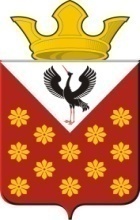 Свердловская областьБайкаловский районПостановлениеглавы муниципального образованияКраснополянское сельское поселениеот 14 июня 2016 года  № 145ОБ УТВЕРЖДЕНИИ  ПОЛОЖЕНИЯО КОМИССИИ ПО УСТАНОВЛЕНИЮ СТАЖА И ПО РАССМОТРЕНИЮ ВОПРОСОВ О ВЫПЛАТЕ НАДБАВОК МУНИЦИПАЛЬНЫМ СЛУЖАЩИМАДМИНИСТРАЦИИ КРАСНОПОЛЯНСКОГО СЕЛЬСКОГО ПОСЕЛЕНИЯВ соответствии с Федеральным законом от 02.03.2007 N 25-ФЗ "О муниципальной службе в Российской Федерации", Законом Свердловской области от 29.10.2007 №136-ОЗ «Об особенностях муниципальной службы на территории Свердловской области», руководствуясь Уставом муниципального образования Краснополянского сельского поселения, постановляю: 1. Утвердить Положение о комиссии по установлению стажа и по рассмотрению вопросов о выплате надбавок муниципальным служащим администрации Краснополянского сельского поселения согласно приложению № 12. Утвердить состав  комиссии по установлению стажа и по рассмотрению вопросов о выплате надбавок муниципальным служащим Администрации Краснополянское сельское поселение муниципальной службы  муниципальных служащих  администрации Краснополянского сельского поселения согласно приложению № 2.3. Опубликовать настоящее постановление в соответствии с Уставом  Краснополянского сельского поселения.4. Контроль за исполнением настоящего постановления оставляю за собой.Исполняющий обязанности главыКраснополянского сельского поселения________________________Л.А. ФедотоваПриложение №1К постановлению главы администрацииКраснополянского сельского поселенияот 14 июня  2016 г. N145Положениео комиссии по установлению стажа и по рассмотрению вопросов о выплате надбавок муниципальным служащим администрации Краснополянского сельского поселения1. Общие положения1.1. Комиссия по установлению стажа и по рассмотрению вопросов о выплате надбавок муниципальным служащим  (далее - Комиссия) образуется главой администрации муниципального образования Краснополянского сельского поселения (далее - глава администрации) в целях рассмотрения заявлений муниципальных служащих Краснополянского сельского поселения (далее - муниципальных служащих) о зачете отдельных периодов работы (службы), включаемых в стаж муниципальной службы муниципальных служащих   дающий право для выплаты ежемесячной надбавки за выслугу лет к должностному окладу, предоставления дополнительного оплачиваемого отпуска, также для установления размера доплаты к пенсии за выслугу лет.1.2. Комиссия является постоянно действующим органом при главе администрации на общественных началах.1.3. Председатель и персональный состав Комиссии утверждаются главой администрации.1.4. Комиссия в своей деятельности руководствуется Конституцией Российской Федерации, Федеральным законом от 02.03.2007 N 25-ФЗ "О муниципальной службе в Российской Федерации", Законом Свердловской области от 29.10.2007 №136-ОЗ «Об особенностях муниципальной службы на территории Свердловской области», иными нормативно-правовыми и настоящим Положением.1.5. Решения комиссии служат основанием для издания руководителем заинтересованного органа местного самоуправления распоряжения о выплате ежемесячной надбавки за выслугу лет к должностному окладу муниципального служащего, предоставлении ему дополнительного оплачиваемого отпуска, также для установления размера доплаты к пенсии за выслугу лет. 1.6. Заявление муниципального служащего подается на имя главы администрации с приложением следующих документов:- копии трудовой книжки, заверенной кадровым работником;- иных документов, подтверждающих стаж муниципальной службы.2. Основные задачи Комиссии2.1. Основными задачами комиссии являются:- рассмотрение заявлений муниципальных служащих о зачете отдельных периодов работы (службы), включаемых в стаж муниципальной службы муниципальных служащих   дающий право на выплату ежемесячных надбавок за выслугу лет к должностному окладу, предоставление дополнительного оплачиваемого отпуска и установление размера доплаты к пенсии за выслугу лет;- установление либо подтверждение стажа муниципальной службы муниципального служащего для установления ежемесячной надбавки за выслугу лет к должностному окладу, предоставления дополнительного оплачиваемого отпуска и назначения пенсии за выслугу лет.3. Основные функции и права Комиссии3.1. Комиссия для выполнения возложенных на нее задач осуществляет следующие функции:- рассматривает заявления муниципальных служащих о включении отдельных периодов работы (службы) в стаж муниципальной службы для выплаты ежемесячной надбавки к должностному окладу, предоставления дополнительного оплачиваемого отпуска и для установления размера доплаты к пенсии за выслугу лет и принимает решение;- вправе в порядке исключения засчитать в стаж муниципальной службы муниципального служащего для установления ежемесячной надбавки к должностному окладу, предоставления дополнительного оплачиваемого отпуска и установления размера доплаты к пенсии за выслугу лет иные отдельные периоды работы (службы), в совокупности, не превышающие 5 лет, опыт и знания по которой были необходимы для выполнения обязанностей по замещению муниципальной должности муниципальной службы;- на основании вынесенного, на заседании решения рекомендует руководителю заинтересованного органа местного самоуправления выплачивать надбавку к должностному окладу муниципального служащего, предоставлять дополнительный оплачиваемый отпуск и устанавливать размер доплаты к пенсии за выслугу лет;- разрешает разногласия в подтверждении стажа муниципальной службы муниципального служащего;- запрашивает у органов государственной власти и местного самоуправления Краснополянского сельского поселения информацию, необходимую для работы Комиссии.4. Организация деятельности Комиссии4.1. Председатель Комиссии осуществляет общую деятельность комиссии и несет персональную ответственность за выполнение возложенных на нее задач.4.2. Заседания Комиссии проводятся по мере поступления документов.Заседания Комиссии проводит председатель Комиссии, а в его отсутствие - заместитель председателя Комиссии.Заседания Комиссии считаются правомочными, если на них присутствует более половины ее состава. В случае отсутствия члена Комиссии на заседании он имеет право представить свое мнение по рассматриваемым вопросам в письменной форме.4.3. Решения Комиссии принимаются путем открытого голосования большинством голосов присутствующих на заседании членов Комиссии, оформляются протоколами (приложение N 1) и справкой о должностях, периоды работы (службы) в которых включаются в стаж муниципальной службы для установления ежемесячной надбавки к должностному окладу, предоставления дополнительного оплачиваемого отпуска и установления размера доплаты к пенсии за выслугу лет (приложение N 2) и подписываются председателем или заместителем председателя и секретарем Комиссии.8. Решения Комиссии в виде выписки из протокола заседания Комиссии в течение 7 рабочих дней со дня проведения заседания направляются заинтересованным органам власти местного самоуправления Краснополянского сельского поселения или заявителям.9. Организационно-техническое обеспечение деятельности Комиссии возлагается на  администрацию Краснополянского сельского поселения.Приложение №1К положению о комиссии по установлению стажа и по рассмотрению вопросов о выплатенадбавок муниципальным служащимКраснополянского сельского поселенияПРОТОКОЛзаседания комиссии по установлению стажа и по рассмотрениювопросов о выплате надбавок муниципальным служащимКраснополянского сельского поселенияС. Краснополянское                                                     от "   " ____________ 20__ года						Присутствовали:Председатель комиссии -  ____________________________;Секретарь комиссии  -       ____________________________; Члены комиссии: 		    ____________________________;	    ____________________________;                                            ____________________________.Повестка дня:	Об установлении стажа муниципальной службы и выплате надбавки за выслугу лет к должностному окладу;или	Об установлении стажа муниципальной службы и установлении размера доплаты к пенсии за выслугу лет;или	О предоставлении дополнительного оплачиваемого отпуска (в соответствиис заявлением).	Слушали об установлении стажа муниципальной службы:1.Фамилия,	имя,отчество ________________________________________________.2. _____________________________________________________________________,должность представившего информации для установления стажа муниципальной службы	следующих	муниципальных	служащих: _________________________________________(Фамилия и инициалы заявителей)Проверив трудовую книжку _____________________________________________,(фамилия, имя, отчество)и другие документы, представленные в подтверждение стажа муниципальной службы, комиссия постановила, что указанными документами подтверждаютсяпериоды службы (работы), подлежащие включению в стаж муниципальной службы,дающий право на:- получение ежемесячной надбавки за выслугу лет к должностному окладу и- предоставление дополнительного оплачиваемого отпуска;или-установление размера доплаты к пенсии за выслугу лет.На	основании _____________________________________________________________________,(указываются нормативные правовые акты, в соответствии с которыми вынесено решение)Комиссия решила:1. Считать стаж:__________________ ___________ _______________Ф.И.О. (заявителя) должность зачтенный стаж.2. Рекомендовать главе Краснополянского сельского поселения выплачивать: _______________________________________________Ф.И.О. (заявителя)надбавку за выслугу лет к должностному окладу в размере _____% с__________ 20__ г. или, в случае установления размера доплаты к пенсии за выслугу лет:2. Рекомендовать главе администрации Краснополянского сельского поселения установить ________________________________________________________________Ф.И.О. (заявителя)ежемесячную доплату к пенсии за выслугу лет в размере _____% с __________20 ___ г. или, в случае предоставления дополнительного оплачиваемого отпуска:2.Рекомендовать главе администрации Краснополянского сельского поселения _______________________________________________________________________________________________________________________Ф.И.О. (заявителя)дополнительный оплачиваемый отпуск, продолжительностью ______ календарных дней.Председатель комиссии _______________ (фамилия, инициалы)Секретарь комиссии _______________ (фамилия, инициалы)Приложение №2К положению о комиссии по установлению стажа и по рассмотрению вопросов о выплатенадбавок муниципальным служащимКраснополянского сельского поселенияСведения о стаже -  _______________________________________________________________(Ф.И.О. лица, стаж службы которого подлежит установлению,должность и наименование органа, включаемом в расчет стажа службы, для представления в комиссию по стажу)	Стаж службы по всем периодам составляет - ______ лет ________месяцев ______ дней.	С указанным стажем согласен(а):_________________	__________________		____________________Ф.И.О.				подпись		                                     датаИсполнитель	________________	__________	_____________________		           	Должность                   подпись	             Ф.И.О.											     дата		Приложение №2К постановлению главы администрацииКраснополянского сельского поселенияот 14 июня 2016 г. N145Состав  комиссиикомиссии по установлению стажа и по рассмотрению вопросов о выплате надбавок муниципальным служащим Администрации Краснополянское сельское поселение муниципальной службы  муниципальных служащих  администрации Краснополянского сельского поселения№п/пМесто работы и должностьПериоды работы/службы (прием-увольнение)1.2.Федотова Л.А.–Исполняющий обязанности главы администрации муниципального образования Краснополянское сельское поселение, председатель комиссииКошелева М.С.-Специалист 1 категории по юридическим вопросам, секретарь комиссииЧлены комиссии:Члены комиссии:Члены комиссии:Снигирев А.Н.–Заместитель главы администрации по вопросам ЖКХ и местному хозяйствуКривцова Т.М.–Начальник финансово-экономического отделаФадеева О.А.–Специалист 1 категории по экономическим вопросам